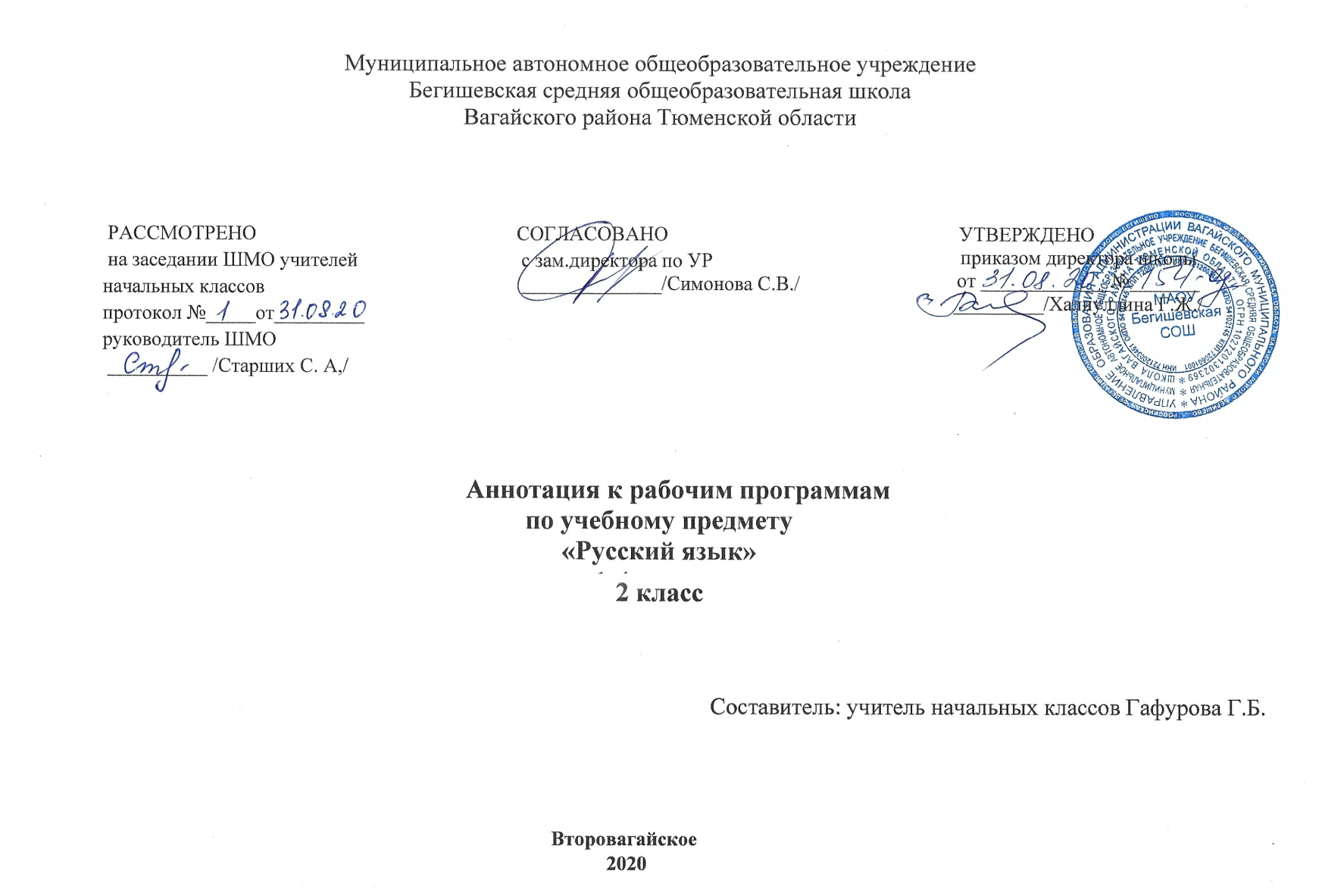 Ι. Нормативная база и УМК      Рабочая программа учебного предмета «Русский язык» во 2 классе составлена на основе следующих документов:1. Закон Российской Федерации «Об образовании в Российской Федерации» от 29.12.2012 №273 – ФЗ;2.Федеральный государственный образовательный стандарт начального общего образования (утвержден приказом Министерства образования и науки РФ от 06.10.2009 г. № 373 (с изменениями на 31.12.2015);3.Основная образовательная программа начального общего Муниципального автономного общеобразовательного учреждения Бегишевская средняя общеобразовательная школа Вагайского района Тюменской области;4. Примерная программа начального общего образования по Русскому языку;5. Учебный план начального общего образования Муниципального автономного общеобразовательного учреждения Бегишевской средней общеобразовательной школы Вагайского района Тюменской области;*Устав муниципального автономного общеобразовательного учреждения Бегишевская средняя общеобразовательная школа Вагайского района Тюменской области;  *Авторская программа: В. П. Канакина, В. Г.  Горецкий Русский язык. Примерные рабочие программы. Предметная линия учебников системы «Школа России» 2 класс - М.: Просвещение, 2020Рабочая программа ориентирована на использование учебников и тетрадей:      2 класс      Канакина В.П., Горецкий В.Г. Русский язык. 2 класс. Учебник для общеобразовательных организаций в 2 ч. - М.: Просвещение;      Канакина В.П. Рабочая тетрадь. 2 класс. В 2 ч.- М.: Просвещение;II. Количество часов, отводимое на изучение предметаНа изучение курса «Русский язык» во 2 классе начальной школы отводится 5 часов в неделю. Программа рассчитана на 170 часов (34 учебные недели).III. Цель и задачи учебного предметаЦелями изучения предмета «Русский язык» в начальной школе являются:• познавательная цель предполагает ознакомление учащихся с основными положениями науки о языке и формирование на этой основе знаково-символического восприятия и логического мышления учащихся;• социокультурная цель – изучение русского языка – включает формирование коммуникативной компетенции учащихся: развитие устной и письменной речи, монологической и диалогической речи, а также навыков грамотного, безошибочного письма как показателя общей культуры человека.Программа направлена на реализацию средствами предмета «Русский язык» основных задач образовательной области «Филология»:— формирование первоначальных представлений о единстве и многообразии языкового и культурного пространства России, о языке как основе национального самосознания;— развитие диалогической и монологической устной и письменной речи;— развитие коммуникативных умений;— развитие нравственных и эстетических чувств;— развитие способностей к творческой деятельности.Программа определяет ряд практических задач, решение которых обеспечит достижение основных целей изучения предмета:• развитие речи, мышления, воображения школьников, умения выбирать средства языка в соответствии с целями, задачами и условиями общения;• формирование у младших школьников первоначальных представлений о системе и структуре русского языка: лексике, фонетике, графике, орфоэпии, морфемике (состав слова), морфологии и синтаксисе;• формирование навыков культуры речи во всех её проявлениях, умений правильно писать и читать, участвовать в диалоге, составлять несложные устные монологические высказывания и письменные тексты;• воспитание позитивного эмоционально-ценностного отношения к русскому языку, чувства сопричастности к сохранению его уникальности и чистоты; • пробуждение познавательного интереса к языку, стремления совершенствовать свою речь.ΙV. Периодичность и формы текущего контроля и промежуточной аттестацииВиды контроля: вводный, текущий, тематический, итоговый.Формы контроля: устный опрос, диктант (словарный, объяснительный, выборочный, проверочный, контрольный), изложение, тест, проектная деятельность.Промежуточная аттестация: контрольный диктант с грамматическим заданием.